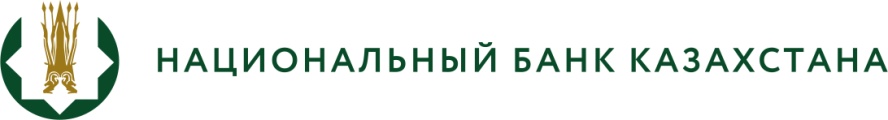 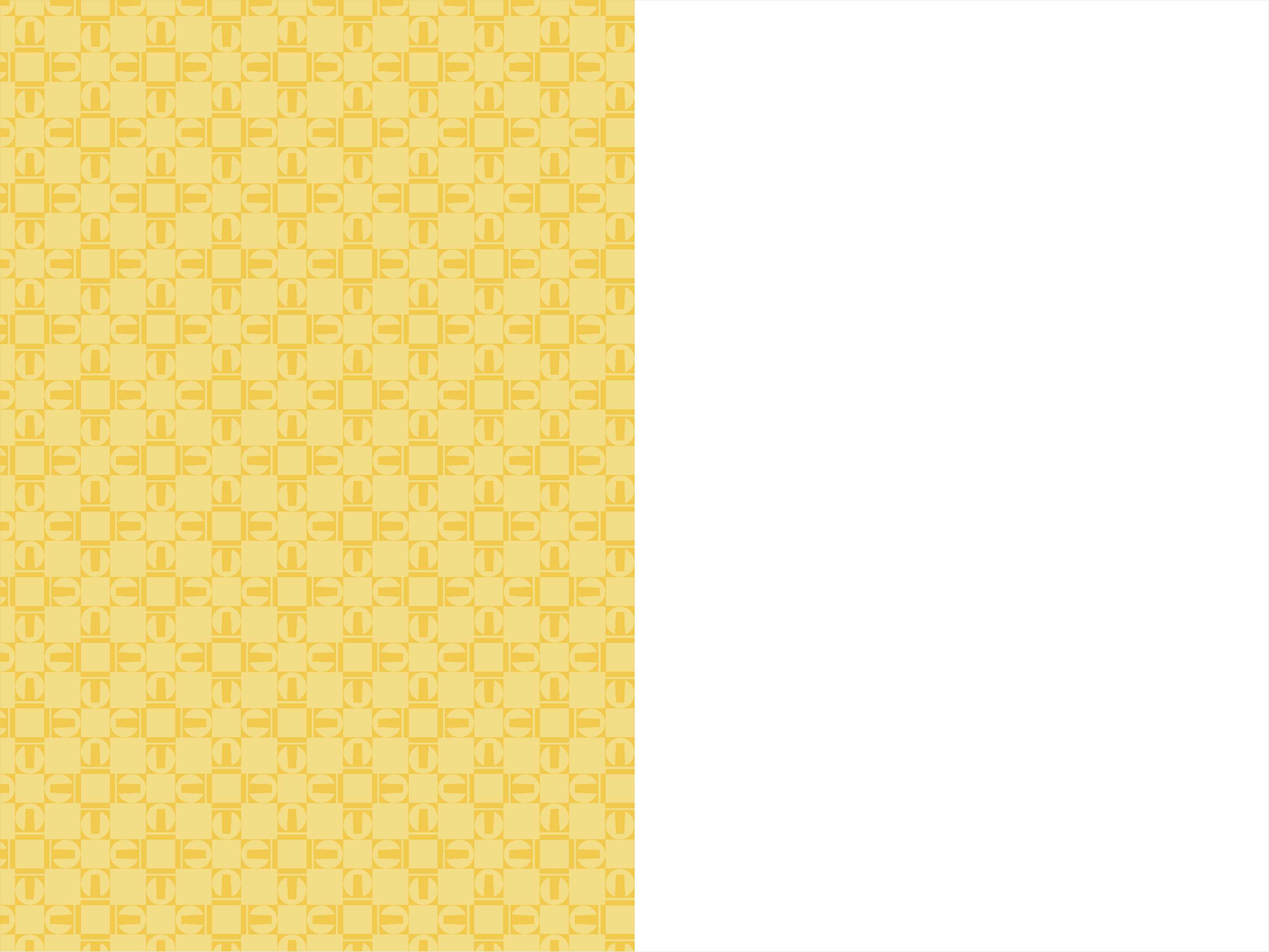 	Опрос банков по кредитному рынку за 1-й квартал проведен Национальным Банком РК в апреле 2016 года. Итоги анализа подготовлены по результатам ежеквартального обследования всех банков второго уровня за исключением АО "Исламский Банк "Al Hilal". 	Результаты обследования агрегируются путем расчета разницы между долей респондентов, отметивших увеличение (смягчение) параметра, и долей респондентов, отметивших его уменьшение (ужесточение). Позитивное значение свидетельствует о тенденции роста (смягчения), негативное значение – о снижении (ужесточении) параметра (например, изменение спроса на кредиты рассчитывается как разница между долей респондентов, отметивших его увеличение, и долей респондентов, отметивших его снижение). Более подробная методика расчета результатов и сам вопросник для банков опубликован на интернет-ресурсе Национального Банка РК в разделе «Финансовая стабильность» http://www.nationalbank.kz/?docid=814&switch=russian.• Банки не исключают, что в случае дальнейшего падения цен на нефть и сокращения доходов заемщиков, банковский сектор будет в среднесрочной перспективе испытывать дополнительное давление на уровень просроченной задолженности. • Во 2-м квартале значительного ужесточения кредитной политики банков не ожидается, в результате банками прогнозируется небольшой рост спроса по всем сегментам кредитного рынка.• По оценкам банков, основными рисками для банковского сектора во 2-м квартале 2016 года, помимо кредитного риска, останется валютный риск.  • В 1-м квартале 2016 года банки продолжали отмечать незначительное повышение процентных ставок в основных сегментах кредитного рынка, при этом дальнейшее улучшение ситуации с ликвидностью будет способствовать снижению процентных ставок во 2-м квартале.• Кредитная политика банков оставалась достаточно жесткой. Банки в своих ответах ссылаются на низкую платежеспособность заемщиков, высокий кредитный риск и высокую стоимость привлекаемых средств.• На фоне жестких условий кредитования (как ценовых, так и неценовых) спрос населения на банковские кредиты в 1-м квартале 2016 года продолжил снижаться, в то время как в нефинансовом секторе сохранялся положительный спрос. • Сегмент ипотечного кредитования характеризуется низкой активностью и дальнейшие перспективы его развития в краткосрочном периоде, по мнению банков, ограничены в виду отсутствия факторов роста и дефицита длинного тенгового фондирования. Рынок кредитования корпоративного сектораВ 1-м квартале 2016 года банки придерживались жесткой кредитной политики, но доля банков, ужесточивших кредитную политику, снизилась (График 1). По оценкам банков, основными факторами, сдерживающими предложение кредита, являются сохранение макроэкономической неопределенности в стране, риск ухудшения стоимости залогового обеспечения, а также высокая стоимость фондирования (График 2). В результате банки в 1-м квартале 2016 года заметно повысили требования к финансовому положению заемщиков и увеличили процентные ставки по кредитам, а также продолжили увеличивать маржу банка по рискованным займам, ужесточать ковенанты и залоговые требования (Графики 3, 4). Необходимо отметить, что банки при анализе потенциального заемщика не рассматривают земельные участки в качестве залогового обеспечения по кредиту ввиду их низкой ликвидности.     Результатом жесткой кредитной политики банков в 1-м квартале 2016 года стало дальнейшее замедление спроса со стороны заемщиков на кредитные ресурсы. В сегменте крупного и среднего бизнеса замедление спроса на кредиты превзошло ожидания, высказанные в ходе предыдущего обследования (График 5). Спрос на кредиты со стороны нефинансового сектора определялся потребностью в заемном финансировании  преимущественно для сохранения текущего бизнеса, чем для расширения и развития бизнеса (График 6). Во 2-м квартале 2016 года банки ожидают снижения процентных ставок по кредитам и незначительного ослабления условий банковского кредитования. Банки пока не видят предпосылок для существенного улучшения условий кредитования ввиду нестабильного финансового положения предприятий на фоне неблагоприятных внешнеэкономических условий. Во 2-м квартале 2016 года банки ожидают приостановления ужесточения кредитной политики.
В результате спрос, по ожиданиям банков, должен незначительно вырасти, более выраженно со стороны малого и среднего бизнеса. Доля банков, ожидающих роста спроса на кредиты, составила 25%, в то время как 6% респондентов прогнозируют снижение, около 69% ожидают, что спрос останется без изменений. II. Рынок кредитования физических лиц В секторе кредитования физических лиц банки продолжили ужесточение кредитной политики (График 7). Практически все неценовые условия розничного кредитования в 1-м квартале 2016 года были ужесточены или, по крайней мере, не были смягчены. Банки снизили лимиты кредитования и повысили процентные ставки по всем направлениям розничных продуктов (График 9). По мнению банков, наибольшее влияние на ужесточение кредитной политики оказала высокая стоимость привлекаемых средств и низкая платежеспособность заемщиков (Графики 8.1 и 8.2). В условиях жесткой кредитной политики снижение спроса на розничные кредиты продолжилось, хотя темпы снижения замедлились.     По мнению ряда банков, дальнейшее улучшение ситуации с тенговой ликвидностью будет способствовать снижению ставок по потребительским кредитам, повышению максимального размера кредита для клиентов, имеющих стабильные финансовые показатели и хорошую кредитную историю.  В сегменте ипотечного кредитования на ограниченный спрос продолжают оказывать влияние факторы напряженности и некоторой неопределенности развития рынка недвижимости, а также неуверенность населения в способности обслуживать долг. В этой связи банки более сдержанно относятся к кредитованию данного сегмента. При этом отдельные банки и вовсе заморозили данный продукт кредитования.Во 2-м квартале на динамику спроса населения, по мнению банков, влияние окажет сезонное оживление потребности в кредитах: доля банков, прогнозирующих рост спроса в потребительском сегменте, составила 24%, в ипотечном сегменте - 9% банков, тогда как в 1-м квартале 10% банков отметили снижение спроса на потребительские кредиты, 16% банков – на ипотеку (График 10). III. Карта рисковПо результатам опроса банки отмечают, что качество ссудного портфеля во 2-м квартале 2016 года продолжит незначительно ухудшаться (График 11). Основные меры по улучшению качества ссудного портфеля сохранят свою значимость и во втором квартале. При этом наиболее активно используемыми мерами являются льготный период и ограничение кредитования на одного заемщика. По оценкам банков, сохраняется высокий интерес заемщиков к реструктуризации кредитов. Доля банков, отметивших рост заявлений на реструктуризацию кредитной задолженности, по корпоративным кредитам составила 16%, по ипотечным и потребительским кредитам - 26% и 23% соответственно.     Спрос на реструктуризацию кредитов связан с ухудшением финансового положения заемщиков и стремлением снизить долговую нагрузку путем конвертации валютных кредитов в тенговые и получения льготного периода по выплате кредита. Стабилизация курса тенге и улучшение ситуации с ликвидностью в банковском секторе уменьшили валютный риск, риск ликвидности, а также процентный риск (График 12). График 1. Индексы изменения кредитной политики в разрезе субъектов кредитованияНаименование вопросов: 1. Претерпела ли изменения ваша кредитная политика по субъектам кредитования за последние 3 месяца? 2.  По вашему мнению, как претерпит изменения кредитная политика в течение следующих 3 месяцев?График 2. Влияние отдельных факторов на изменение кредитной политики банковA - Внешние рынки капитала; B - Внутренние рынки капитала; C - Средства акционеров;D - Изменение показателей ликвидности; E -  Доступность и стоимость депозитов клиентов;F -  Доступность инструментов по операциям с Национальным Банком РК; G - Конкуренция со стороны других банков; H - Общие экономические ожидания (рост/спад;) I - Изменение профиля риска в той или иной отрасли экономики; J - Риск изменения стоимости залогового обеспечения. Наименование вопроса: Как нижеприведенные факторы повлияли на спрос на кредиты?График 3. Индексы изменения условий кредитованияA -  маржа банка по стандартным кредитам; B - маржа банка по наиболее рискованным видам кредитования; C - максимальный размер кредита/кредитной линии; D - срок погашения кредита/кредитной линии; E - залоговые требования; F - требования к финансовому положению/кредитоспособности заемщика; G - ковенанты; H - комиссии, не связанные с процентной ставкой; I -   льготный период по сумме основного долга.Наименование вопроса: Как изменились условия предоставления кредитов за последние 3 месяца?График 4. Индексы изменения ставки вознаграждения на кредитные ресурсы для субъектов бизнесаНаименование вопроса: 1. Как изменились ставки вознаграждения по кредитам за последние 3 месяца? 
 2. По вашему мнению, как изменятся ставки вознаграждения по кредитам в течение следующих 3 месяцев?  График 5. Индексы изменения  предложения и спроса на кредитные ресурсы,% респондентов График 6. Индексы изменения спроса по целям кредитованияНаименование вопросов: 1. Как изменился спрос на кредиты со стороны заемщиков за последние 3 месяца?2. Как вы оцениваете изменение желания вашего банка предоставлять кредиты в разрезе субъектов кредитования за прошедшие 3 месяца?3) По вашему мнению, как изменится спрос на кредиты вашего банка в разрезе субъектов кредитования в течение следующих 3 месяцев?Наименование вопроса: Как изменился спрос на кредитование вашим банком юридических лиц по видам финансирования и продуктам кредитования за прошедшие 3 месяцаГрафик 7. Индексы изменения кредитной политики банковНаименование вопросов: 1. Претерпела ли изменения ваша кредитная политика по субъектам кредитования за последние 3 месяца? 2. По вашему мнению, как претерпит изменения кредитная политика в течение следующих 3 месяцев?График 8.1 Влияние факторов на изменение кредитной политики 
по ипотечным кредитамГрафик 8.2 Влияние факторов на изменение кредитной политики 
по потребительским кредитамA - Внешние рынки капитала; B - Внутренние рынки капитала; C - Средства акционеров; D - Изменение показателей ликвидности; E - Доступность и стоимость депозитов клиентов; F - Доступность инструментов по операциям с Национальным Банком; G - Конкуренция со стороны других банков; H - Общие экономические ожидания (рост/спад); I - Перспективы развития рынка недвижимости; J - Общий уровень платежеспособности заемщиков; K - Риск изменения стоимости залогового обеспечения.Наименование вопроса: Как нижеприведенные факторы оказали влияние на изменения в кредитной политике вашего банка в отношении ипотечного кредитования?A - Внешние рынки капитала; B - Внутренние рынки капитала; C - Средства акционеров; D - Изменение показателей ликвидности; E - Доступность и стоимость депозитов клиентов;   F -  Доступность инструментов по операциям с Национальным Банком; G - Конкуренция со стороны других банков; H - Общие экономические ожидания (рост/спад); I - Перспективы развития рынка недвижимости; J - Общий уровень платежеспособности заемщиков. Наименование вопроса: Как нижеприведенные факторы оказали влияние на изменения в кредитной политике вашего банка в отношении потребительского кредитования?График 9. Индексы изменения ставок вознаграждения по кредитамНаименование вопроса:  1. Как изменились ставки вознаграждения по кредитам за последние 3 месяца? 2. По вашему мнению, как изменятся ставки вознаграждения по кредитам в течение следующих 3 месяцев?График 10. Индексы изменения  предложения и спроса на кредитыНаименование вопросов: 1.  Как изменился спрос на кредиты со стороны физических лиц за последние 3 месяца? 2. Как вы оцениваете желание вашего банка предоставлять кредиты физическим лицам за прошедшие 3 месяца? 3. По вашему мнению, как изменится спрос на кредиты вашего банка со стороны физических лиц в течение следующих 3 месяцев?График 11. Ожидание изменения качества ссудного портфеля банковНаименование вопрос: По вашему мнению, как изменится качество ссудного портфеля вашего банка в течение следующих 3 месяцев?График 12. Восприятие рисков банкамиНаименование вопрос: Исходя из сложившейся структуры портфеля активов, оцените изменение степени рисков для вашей деятельности